“LỜI SỐNG HẰNG NGÀY”	 Kinh Thánh: Ê-xê-chi-ên 43 - 48	 Thời gian: Từ ngày 02.10.2022 – 09.10.2022Đọc Kinh Thánh: Hãy khoanh tròn những đoạn Kinh Thánh quý vị đã đọc xong trong tuần này: Ê-xê-chi-ên     43,     44,     45,     46,     47,     48.Thực hiện theo yêu cầu của từng câu sau và cho biết địa chỉ đầy đủ và cụ thể: 1. Đánh dấu  vào ô đúng - Trong sự thờ phượng tại đền thờ mới mà Ê-xê-chi-ên được mặc khải, đối tượng cần được làm lễ chuộc tội? Các thầy tế lễ họ Lê-vi về dòng Xa-đốc	 Dân sự 	 Nhà (Đền thờ) 	 Bàn thờ  			* Ê-xê-chi-ên: __________2. Khoanh tròn ý đúng nhất – Phần đất thuộc về các thầy tế lễ dòng Xa-đốc có kích thước:a. Ngang 10000 cần, dài 25000 cần,	| c. Ngang 5000 cần, dài 25000 cầnb. Ngang 500 cần, dài 500 cần		| d. Tất cả đều sai		* Ê-xê-chi-ên: __________3. Khoanh tròn ý đúng nhất – Phần đất thuộc về các người Lê-vi có kích thước:a. Ngang 10000 cần, dài 25000 cần	| c. Ngang 5000 cần, dài 25000 cầnb. Ngang 500 cần, dài 500 cần			| d. Tất cả đều sai		* Ê-xê-chi-ên: __________4. Khoanh tròn ý đúng nhất – Thầy tế lễ sẽ phải rưới muối lên của lễ nào:a. Của lễ thiêu	| c. Cả a và b saib. Của lễ thù ân	| d. Cả a và b đúng		* Ê-xê-chi-ên: __________5.a. Tìm câu Kinh Thánh có các hình ảnh sau:				* Ê-xê-chi-ên: __________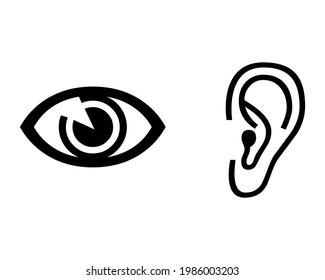 b. Tìm câu Kinh Thánh có nhắc đến hình ảnh tương tự như trong Khải Huyền 22:2		* Ê-xê-chi-ên: __________6. Hoàn chỉnh câu Kinh Thánh: . . . . . . . . . . . . . . . . . . . . . . . . . . . . . . . .. . . . . . . . . . . . . .  công bình, . . . . . . . . . . . . . . . . . . . . . . . .  công bình, . . . . . . . . . . . . . . . . . . . . . công bình.		* Ê-xê-chi-ên: __________7. Điền Đ trước ý đúng, S trước ý sai - Mạng lệnh dành cho các thầy tế lễ dòng Xa-đốc:        Dạy dân sự phân biệt điều thánh với điều tục.        Không cạo đầu, và để tóc dài         Xử đoán theo mạng lịnh Chúa và làm cho ngày Sa-bát nên thánh.        Chỉ được lấy vợ là nữ đồng trinh		* Ê-xê-chi-ên: __________8. Gạch bỏ từ sai: Trong các kì lễ và các ngày trọng thểDân sự [không được / được phép] ra từ cổng mình đã vào. Vua vào và ra [trước / cùng lúc với] dân sự. [Vua / Dân sự] vào cổng nào thì ra cổng ấy.  		* Ê-xê-chi-ên: __________9. Nối thời điểm với sự kiện được tổ chức: * Đáp án: __________________		* Ê-xê-chi-ên: __________10. Trưng dẫn các phân đoạn Kinh Thánh Ê-xê-chi-ên cho biết ông nhìn thấy sự vinh quang của Đức Giê-hô-va đầy dẫy đền thờ mới? 		* Ê-xê-chi-ên: __________HỘI THÁNH TIN LÀNH VIỆT NAM (MN)CHI HOÄI TOÂ HIEÁN THAØNHBAN CƠ ĐỐC GIÁO DỤC* Họ và tên:______________________* Năm sinh _________ ĐT: _________* Lớp TCN:______________________a. Mồng 1 tháng Giêng            1/ Bắt đầu giữ lễ Vượt Quab. Mồng 7 tháng Giêng2/ Làm sạch nơi thánhc. 14 tháng Giêng3/ Vua dâng các của lễ trong 7 ngàyd. Rằm tháng 7 4/ Chuộc tội cho người lầm lỡ phạm tội